ROCKVILLE DAY CARE ASSOCIATION, INC. (RDCA)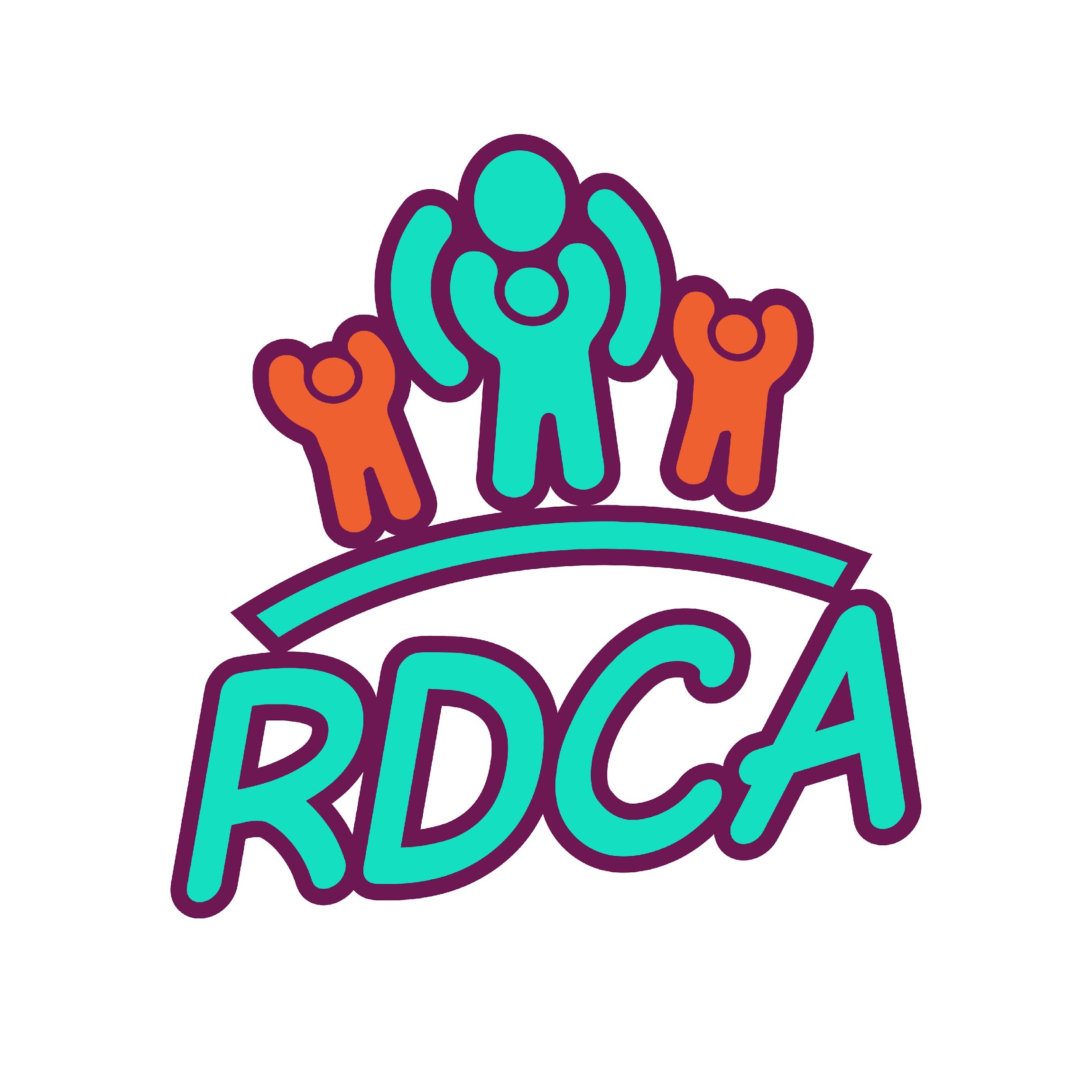 622 Hungerford Drive, Suite 26Rockville, Maryland 20850(301) 762-7420 voice       (301)762-3631 faxWebsite: www.rockvilledaycare.org        Email: info@rockvilledaycare.org APPLICATION FOR EMPLOYMENTDate of Application:                                               (applications are retained for 1 year)                          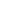 APPLICANT Name:                                            (other names worked under):                                                   Address:                                                                                                                                                  Telephone:	Primary#:                                         Alternate #:                                                       Best time to contact you:                                   	   Email:                                  Are you eligible for employment in the U.S.A.?                 Document I.D.# (if applicable):                           Referral Source:	 Job Advertisement	 RDCA Website	    Employee	 Relative				 Walk-in		 Other                                                                                    Name of Source (if applicable):                                                                                                                  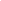 POSITION(S) APPLIED FOR:                                                                                                                 Type of employment desired:	      Full Time     Part Time     Substitute     Summer OnlyDays and hours available to work:                                                                     Date available to start work:                         		End Date (if applicable):                              Have you worked for this Association before?      Yes     No    When                            Have you applied to this Association before?       Yes     No    When                              The Maryland State Department of Education - Office of Child Care (MSDE-OCC), as the licensing agency, requires certain minimum qualifications for specific staff positions in group day care centers.  Please help us determine what position(s) you qualify for by answering all questions that apply:  (documentation will be required)Are you over 16 years of age?     Yes     No    Are you over 19 years of age?     Yes      NoDo you have a high school diploma or equivalency?					       Yes      NoHave you completed the "90 Hour ECE (Early Childhood Education) Certification"?      Yes      NoHave you completed the "45 Hour Infant/Toddler Certification"?                          Yes      NoHave you completed the "90 Hour School Age Certification"?                            Yes      NoAre you currently certified in:   First Aid?   Yes   No	   Infant/Child CPR?     Yes      No    Medication Administration?   Yes   No     Other (please list): ____________________________    List any foreign language(s) you speak and describe your skill level:                                                                                                                                                                                                                     EDUCATIONAL BACKGROUNDList last three schools attended, starting with the most recent. Note degree received: Associate of Arts (AA), Bachelor of Arts or Science (BA or BS), Masters (MA) or Doctorate (PHD)List college course(s) taken relating to Early Childhood Education, Elementary Education, Child Psychology, Human Growth & Development, Recreation, or Physical Education?(Copy of transcripts may be required depending on position applied for)EMPLOYMENT HISTORYList your last three employers, starting with the most recent.  Explain any gaps in employment in job responsibilities section.PROFESSIONAL REFERENCES   (Please list two (2) professional references (employer or supervisor).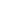 VOLUNTEER EXPERIENCE (Please list any volunteer experience working with children)OTHER INFORMATIONDate of last Medical:                                  Date of last Tuberculosis Test:                                                                                                                  Staff members who work with children are expected to participate fully in a program for active youngsters. This may include lifting of young children, getting up and down from the floor, participation in lively indoor/outdoor activities, wearing a bathing suit & interacting with children during summer swim program, moving equipment and furnishings, and generally being able to react quickly to ensure the safety of the children in care.Are you able to perform the duties described above?       Yes        NoDo you require any accommodations, modifications, or adaptive devices to assist you with performing the duties of this job?	    Yes          No	If yes, please explain:                                                                                                                 EMERGENCY CONTACT INFORMATIONPlease list the name, address, and phone number of two people we may contact in case of an emergency.                                                                                                                                                                 Name					Address				Phone Number(s) 	Relationship                                                                                                                                                                Name					Address				Phone Number(s) 	RelationshipAPPLICANT CERTIFICATIONI understand that Rockville Day Care Association, Inc. offers equal opportunity and treatment to all employees and applicants for employment.  All qualified applicants are considered for employment.  We do not discriminate based on race, color, national origin, sex, disability, age, veteran status, uniformed service member status, marital status, sexual preference, genetic information or any other category protected by applicable federal, state or local laws, or reprisal or retaliation for prior civil rights activity in any program or activity conducted or funded by USDA.  _____ (Initial)I understand that Rockville Day Care Association is an AT-WILL employer as allowed by applicable state law.  This means that regardless of any provision in this application, if hired, the company, or I, may terminate the employment relationship at any time, for any reason, with or without cause or notice.     _____ (Initial)I certify that I have not knowingly withheld any information that might affect my chances for hiring. I attest to the fact that the answers given by me are true and correct to the best of my knowledge and ability. I understand that any omission (including any misstatement or falsification) of material fact on this application, or on any document used to secure this employment, can be grounds for rejection of my application or, if I am employed by this company, can be grounds for my immediate termination from the company.    _____ (Initial)I permit the company to check and verify my references, record of employment, education record, and any other information I have provided. Unless otherwise noted, I authorize the references I have listed to disclose any information related to my work record and my professional experiences with them, without giving me prior notice of such disclosure. In addition, I release the company, my former employers and all other persons and entities, from any and all claims, demands or liabilities arising out of or in any way related to such examination or revelation.    _____ (Initial)Under Maryland law an employer may not require, or demand, as a condition of employment or continued employment, that an individual submit to or take a lie detector, polygraph, or similar test.  An employer who violates this law is guilty of a misdemeanor and subject to a fine not to exceed $100.00.     _____ (Initial)If hired by Rockville Day Care, The Maryland State Department of Education - Office of Child Care (MSDE-OCC), as the licensing agency for child care centers in the State, requires ALL staff working with children to complete the following prior to their start date: Fingerprints for a Criminal Records Check, a notarized Release of Information Form, and a Pre-Employment Medical. I understand the appropriate forms and instructions will be provided to me if hired.   _____ (Initial)If hired by Rockville Day Care I agree to conform to the rules and regulations of the Company and understand that the Company has the discretion to modify such rules and regulations at any time with the exception of employment AT-WILL.   _____ (Initial)                                                                                                                                                                                 		Applicant Signature								 Daterev.  7/22School# of years attendedDegree ReceivedMajorMinorPresent Employer                                        TelephoneDates EmployedDates EmployedSummarize your job responsibilitiesAddressFrom ToJob TitleImmediate Supervisor and TitleReason for LeavingMay we contact for reference?       Yes       No         At a later datePrevious Employer                                        TelephoneDates EmployedDates EmployedSummarize your job responsibilitiesAddressFrom ToJob TitleImmediate Supervisor and TitleReason for LeavingMay we contact for reference?       Yes        No        At a later datePrevious Employer                                        TelephoneDates EmployedDates EmployedSummarize your job responsibilitiesAddressFrom ToJob TitleImmediate Supervisor and TitleReason for LeavingMay we contact for reference?       Yes         No       At a later dateName  TelephonePosition  CompanyAddressAddressName  TelephonePosition  CompanyAddressAddressOrganization                                                                      TelephoneSummarize your job responsibilitiesVolunteer TitleImmediate Supervisor and TitleDates VolunteeredMay we contact for reference?                         Yes              NoOrganization                                                                      TelephoneSummarize your job responsibilitiesVolunteer TitleImmediate Supervisor and TitleDates VolunteeredMay we contact for reference?                         Yes              No